Comparative – Superlative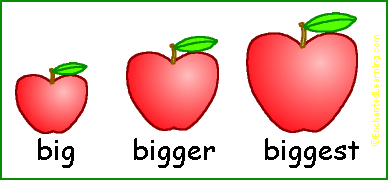 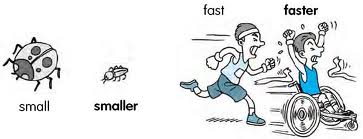 Old - young - small - big - fast - slow  http://www.hshc.de/unterricht/comparison/comparison2.htmThe pet and the family : http://s.mound.free.fr/skyblues67/comparing/trig&family1.htmWrite the comparative to make sentences (with drawings )http://www.montsemorales.com/gramatica/Comparative2.htmvideo explanation- comparative:  http://smrtvideolessons.com/2013/07/09/comparative-adjectives-part-1/#sthash.r5RzER2u.dpbs comparative –superlative testhttp://www.ihbristol.com/free-english-exercises/test/esol-smc-comparatives-superlativesas… as explanation: http://www.azargrammar.com/assets/intermediate/FEGiGrammarSpeaks/chapter9/feg_ca_09_001.swftype the superlative (drawings) http://jerome.boulinguez.free.fr/english/file/hotpotatoes/superlatifs2.htmGap fill . superlatives: http://jerome.boulinguez.free.fr/english/file/hotpotatoes/superlatives.htm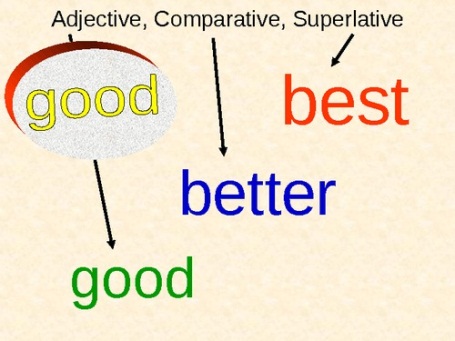 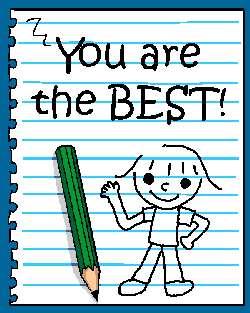 